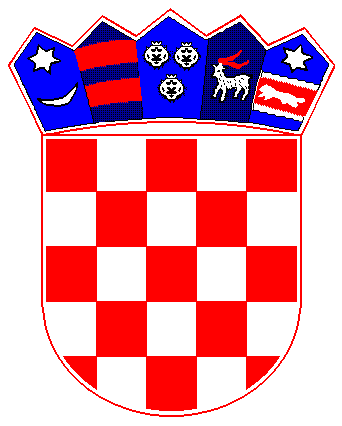 REPUBLIKA HRVATSKAPRIMORSKO – GORANSKA ŽUPANIJA OPĆINA MATULJI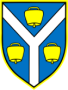 JAVNI NATJEČAJ ZA FINANCIRANJE PROGRAMA, PROJEKATA ILI MANIFESTACIJA KOJE PROVODE UDRUGE I DRUGE ORGANIZACIJE CIVILNOG DRUŠTVA, SREDSTVIMA IZ PRORAČUNA OPĆINE MATULJI ZA 2018. GODINU IZ PODRUČJA DRUŠTVENIH DJELATNOSTI Obrazac opisa programa, projekta ili manifestacijeDatum objave natječaja: 10. kolovoza 2018. godine Rok za dostavu prijava na natječaj: 09. rujna 2018. godineMolimo Vas da prije ispunjavanja Obrasca pažljivo pročitate Upute za prijavu na Javni natječaj. Obrazac pažljivo popunite i što je moguće jasnije da bi se mogla napraviti procjena kvalitete prijedloga projekta/programa. Budite precizni i navedite dovoljno detalja koji će omogućiti jasnoću prijedloga. Udruge Društvenih djelatnosti –programskog karaktera u koliko imaju više sekcija/radionica za svaku pojedinu ispunjavaju zaseban obrazac opisa s napomenom da točku I. Opisnog obrasca ispune samo jednom ,a u prilogu dostave onoliko primjeraka točke II.-Podaci o programu koliko imaju sekcija odnosno radionica.Molimo da obrazac popunite isključivo korištenjem računalaNaziv programa/projekta/manifestacije_________________________________________________Naziv prijavitelja programa/projekta/manifestacije _______________________________________Podatke pod II. a) i II. b ispunjavaju prijavitelji koji imaju partnera u programu/projektu/manifestaciji________________________________			          _________________________________Ime i prezime voditelja/voditeljice			         Ime i prezime osobe ovlaštene za programa/projekta/manifestacije		   	         zastupanje prijavitelja programa/						                       projekta/manifestacije                                                                           MP                           ________________________________		                     __________________________________Potpis							       PotpisU_________________________________, _________2018.I. OPĆI PODACI O PRIJAVITELJU PROGRAMA/PROJEKTA/MANIFESTACIJE   OSNOVNI PODACI O ORGANIZACIJII. OPĆI PODACI O PRIJAVITELJU PROGRAMA/PROJEKTA/MANIFESTACIJE   OSNOVNI PODACI O ORGANIZACIJII. OPĆI PODACI O PRIJAVITELJU PROGRAMA/PROJEKTA/MANIFESTACIJE   OSNOVNI PODACI O ORGANIZACIJII. OPĆI PODACI O PRIJAVITELJU PROGRAMA/PROJEKTA/MANIFESTACIJE   OSNOVNI PODACI O ORGANIZACIJII. OPĆI PODACI O PRIJAVITELJU PROGRAMA/PROJEKTA/MANIFESTACIJE   OSNOVNI PODACI O ORGANIZACIJII. OPĆI PODACI O PRIJAVITELJU PROGRAMA/PROJEKTA/MANIFESTACIJE   OSNOVNI PODACI O ORGANIZACIJII. OPĆI PODACI O PRIJAVITELJU PROGRAMA/PROJEKTA/MANIFESTACIJE   OSNOVNI PODACI O ORGANIZACIJII. OPĆI PODACI O PRIJAVITELJU PROGRAMA/PROJEKTA/MANIFESTACIJE   OSNOVNI PODACI O ORGANIZACIJII. OPĆI PODACI O PRIJAVITELJU PROGRAMA/PROJEKTA/MANIFESTACIJE   OSNOVNI PODACI O ORGANIZACIJII. OPĆI PODACI O PRIJAVITELJU PROGRAMA/PROJEKTA/MANIFESTACIJE   OSNOVNI PODACI O ORGANIZACIJII. OPĆI PODACI O PRIJAVITELJU PROGRAMA/PROJEKTA/MANIFESTACIJE   OSNOVNI PODACI O ORGANIZACIJII. OPĆI PODACI O PRIJAVITELJU PROGRAMA/PROJEKTA/MANIFESTACIJE   OSNOVNI PODACI O ORGANIZACIJII. OPĆI PODACI O PRIJAVITELJU PROGRAMA/PROJEKTA/MANIFESTACIJE   OSNOVNI PODACI O ORGANIZACIJII. OPĆI PODACI O PRIJAVITELJU PROGRAMA/PROJEKTA/MANIFESTACIJE   OSNOVNI PODACI O ORGANIZACIJII. OPĆI PODACI O PRIJAVITELJU PROGRAMA/PROJEKTA/MANIFESTACIJE   OSNOVNI PODACI O ORGANIZACIJII. OPĆI PODACI O PRIJAVITELJU PROGRAMA/PROJEKTA/MANIFESTACIJE   OSNOVNI PODACI O ORGANIZACIJII. OPĆI PODACI O PRIJAVITELJU PROGRAMA/PROJEKTA/MANIFESTACIJE   OSNOVNI PODACI O ORGANIZACIJII. OPĆI PODACI O PRIJAVITELJU PROGRAMA/PROJEKTA/MANIFESTACIJE   OSNOVNI PODACI O ORGANIZACIJII. OPĆI PODACI O PRIJAVITELJU PROGRAMA/PROJEKTA/MANIFESTACIJE   OSNOVNI PODACI O ORGANIZACIJII. OPĆI PODACI O PRIJAVITELJU PROGRAMA/PROJEKTA/MANIFESTACIJE   OSNOVNI PODACI O ORGANIZACIJII. OPĆI PODACI O PRIJAVITELJU PROGRAMA/PROJEKTA/MANIFESTACIJE   OSNOVNI PODACI O ORGANIZACIJI1. Podnositelj prijave1. Podnositelj prijave1. Podnositelj prijave1. Podnositelj prijave1. Podnositelj prijave1. Podnositelj prijave1. Podnositelj prijave1. Podnositelj prijave1. Podnositelj prijave1. Podnositelj prijave2. Sjedište Udruge 2. Sjedište Udruge 2. Sjedište Udruge 2. Sjedište Udruge 2. Sjedište Udruge 2. Sjedište Udruge 2. Sjedište Udruge 2. Sjedište Udruge 2. Sjedište Udruge 2. Sjedište Udruge 3. Adresa3. Adresa3. Adresa3. Adresa3. Adresa3. Adresa3. Adresa3. Adresa3. Adresa3. Adresa4. Telefon/ Telefaks4. Telefon/ Telefaks4. Telefon/ Telefaks4. Telefon/ Telefaks4. Telefon/ Telefaks4. Telefon/ Telefaks4. Telefon/ Telefaks4. Telefon/ Telefaks4. Telefon/ Telefaks4. Telefon/ Telefaks5. Adresa elektronske pošte5. Adresa elektronske pošte5. Adresa elektronske pošte5. Adresa elektronske pošte5. Adresa elektronske pošte5. Adresa elektronske pošte5. Adresa elektronske pošte5. Adresa elektronske pošte5. Adresa elektronske pošte5. Adresa elektronske pošte6. Internetska stranica6. Internetska stranica6. Internetska stranica6. Internetska stranica6. Internetska stranica6. Internetska stranica6. Internetska stranica6. Internetska stranica6. Internetska stranica6. Internetska stranica7. Registarski broj7. Registarski broj7. Registarski broj7. Registarski broj7. Registarski broj7. Registarski broj7. Registarski broj7. Registarski broj7. Registarski broj7. Registarski broj8. RNO (broj u Registru neprofitnih organizacija)8. RNO (broj u Registru neprofitnih organizacija)8. RNO (broj u Registru neprofitnih organizacija)8. RNO (broj u Registru neprofitnih organizacija)8. RNO (broj u Registru neprofitnih organizacija)8. RNO (broj u Registru neprofitnih organizacija)8. RNO (broj u Registru neprofitnih organizacija)8. RNO (broj u Registru neprofitnih organizacija)8. RNO (broj u Registru neprofitnih organizacija)8. RNO (broj u Registru neprofitnih organizacija)9. OIB (Osobni identifikacijski broj)9. OIB (Osobni identifikacijski broj)9. OIB (Osobni identifikacijski broj)9. OIB (Osobni identifikacijski broj)9. OIB (Osobni identifikacijski broj)9. OIB (Osobni identifikacijski broj)9. OIB (Osobni identifikacijski broj)9. OIB (Osobni identifikacijski broj)9. OIB (Osobni identifikacijski broj)9. OIB (Osobni identifikacijski broj)10. Godina osnutka10. Godina osnutka10. Godina osnutka10. Godina osnutka10. Godina osnutka10. Godina osnutka10. Godina osnutka10. Godina osnutka10. Godina osnutka10. Godina osnutka       Broj godina djelovanja udruge       Broj godina djelovanja udruge       Broj godina djelovanja udruge       Broj godina djelovanja udruge       Broj godina djelovanja udruge       Broj godina djelovanja udruge       Broj godina djelovanja udruge       Broj godina djelovanja udruge       Broj godina djelovanja udruge       Broj godina djelovanja udruge11. Datum i godina upisa u Registar11. Datum i godina upisa u Registar11. Datum i godina upisa u Registar11. Datum i godina upisa u Registar11. Datum i godina upisa u Registar11. Datum i godina upisa u Registar11. Datum i godina upisa u Registar11. Datum i godina upisa u Registar11. Datum i godina upisa u Registar11. Datum i godina upisa u Registar12. Datum do kojeg traje važeće rješenje o upisu12. Datum do kojeg traje važeće rješenje o upisu12. Datum do kojeg traje važeće rješenje o upisu12. Datum do kojeg traje važeće rješenje o upisu12. Datum do kojeg traje važeće rješenje o upisu12. Datum do kojeg traje važeće rješenje o upisu12. Datum do kojeg traje važeće rješenje o upisu12. Datum do kojeg traje važeće rješenje o upisu12. Datum do kojeg traje važeće rješenje o upisu12. Datum do kojeg traje važeće rješenje o upisu13. Broj žiro-računa (IBAN) i naziv banke13. Broj žiro-računa (IBAN) i naziv banke13. Broj žiro-računa (IBAN) i naziv banke13. Broj žiro-računa (IBAN) i naziv banke13. Broj žiro-računa (IBAN) i naziv banke13. Broj žiro-računa (IBAN) i naziv banke13. Broj žiro-računa (IBAN) i naziv banke13. Broj žiro-računa (IBAN) i naziv banke13. Broj žiro-računa (IBAN) i naziv banke13. Broj žiro-računa (IBAN) i naziv banke14. Osoba ovlaštena za zastupanje prema upisu u Registar- Ime i prezime14. Osoba ovlaštena za zastupanje prema upisu u Registar- Ime i prezime14. Osoba ovlaštena za zastupanje prema upisu u Registar- Ime i prezime14. Osoba ovlaštena za zastupanje prema upisu u Registar- Ime i prezime14. Osoba ovlaštena za zastupanje prema upisu u Registar- Ime i prezime14. Osoba ovlaštena za zastupanje prema upisu u Registar- Ime i prezime14. Osoba ovlaštena za zastupanje prema upisu u Registar- Ime i prezime14. Osoba ovlaštena za zastupanje prema upisu u Registar- Ime i prezime14. Osoba ovlaštena za zastupanje prema upisu u Registar- Ime i prezime14. Osoba ovlaštena za zastupanje prema upisu u Registar- Ime i prezimeadresaadresaadresaadresaadresaadresaadresaadresaadresaadresamobitelmobitelmobitelmobitelmobitelmobitelmobitelmobitelmobitelmobitele-maile-maile-maile-maile-maile-maile-maile-maile-maile-mail15. Kontakt osoba (Ime i prezime, funkcija kod ponuditelja, adresa, mobitel, e-mail)15. Kontakt osoba (Ime i prezime, funkcija kod ponuditelja, adresa, mobitel, e-mail)15. Kontakt osoba (Ime i prezime, funkcija kod ponuditelja, adresa, mobitel, e-mail)15. Kontakt osoba (Ime i prezime, funkcija kod ponuditelja, adresa, mobitel, e-mail)15. Kontakt osoba (Ime i prezime, funkcija kod ponuditelja, adresa, mobitel, e-mail)15. Kontakt osoba (Ime i prezime, funkcija kod ponuditelja, adresa, mobitel, e-mail)15. Kontakt osoba (Ime i prezime, funkcija kod ponuditelja, adresa, mobitel, e-mail)15. Kontakt osoba (Ime i prezime, funkcija kod ponuditelja, adresa, mobitel, e-mail)15. Kontakt osoba (Ime i prezime, funkcija kod ponuditelja, adresa, mobitel, e-mail)15. Kontakt osoba (Ime i prezime, funkcija kod ponuditelja, adresa, mobitel, e-mail)16. Broj članova Udruge(upisati broj)16. Broj članova Udruge(upisati broj)16. Broj članova Udruge(upisati broj)16. Broj članova Udruge(upisati broj)16. Broj članova Udruge(upisati broj)16. Broj članova Udruge(upisati broj)16. Broj članova Udruge(upisati broj)16. Broj članova Udruge(upisati broj)16. Broj članova Udruge(upisati broj)16. Broj članova Udruge(upisati broj)ukupno:ukupno:ukupno:ukupno:ukupno:ukupno:ukupno:ukupno:sa područja Općine Matulji:sa područja Općine Matulji:sa područja Općine Matulji:Ukupan broj članovaUkupan broj članovaUkupan broj članovaUkupan broj članovaUkupan broj članovaUkupan broj članovaUkupan broj članovaUkupan broj članovaUkupan broj članovaUkupan broj članovaBroj djece Broj djece Broj djece Broj djece Broj djece Broj djece Broj djece Broj djece Broj djece Broj djece Broj studenataBroj studenataBroj studenataBroj studenataBroj studenataBroj studenataBroj studenataBroj studenataBroj studenataBroj studenataBroj osoba treće životne dobiBroj osoba treće životne dobiBroj osoba treće životne dobiBroj osoba treće životne dobiBroj osoba treće životne dobiBroj osoba treće životne dobiBroj osoba treće životne dobiBroj osoba treće životne dobiBroj osoba treće životne dobiBroj osoba treće životne dobi17. Broj zaposlenih na dan prijave programa/projekta (upisati broj)17. Broj zaposlenih na dan prijave programa/projekta (upisati broj)17. Broj zaposlenih na dan prijave programa/projekta (upisati broj)17. Broj zaposlenih na dan prijave programa/projekta (upisati broj)17. Broj zaposlenih na dan prijave programa/projekta (upisati broj)17. Broj zaposlenih na dan prijave programa/projekta (upisati broj)17. Broj zaposlenih na dan prijave programa/projekta (upisati broj)17. Broj zaposlenih na dan prijave programa/projekta (upisati broj)17. Broj zaposlenih na dan prijave programa/projekta (upisati broj)17. Broj zaposlenih na dan prijave programa/projekta (upisati broj)na određeno:na određeno:na određeno:na određeno:na određeno:na određeno:na određeno:na određeno:na neodređeno:na neodređeno:na neodređeno:18. Evidentirani volonterski rad (navesti ukupan broj sati, projekte i voditelje projekata)18. Evidentirani volonterski rad (navesti ukupan broj sati, projekte i voditelje projekata)18. Evidentirani volonterski rad (navesti ukupan broj sati, projekte i voditelje projekata)18. Evidentirani volonterski rad (navesti ukupan broj sati, projekte i voditelje projekata)18. Evidentirani volonterski rad (navesti ukupan broj sati, projekte i voditelje projekata)18. Evidentirani volonterski rad (navesti ukupan broj sati, projekte i voditelje projekata)18. Evidentirani volonterski rad (navesti ukupan broj sati, projekte i voditelje projekata)18. Evidentirani volonterski rad (navesti ukupan broj sati, projekte i voditelje projekata)18. Evidentirani volonterski rad (navesti ukupan broj sati, projekte i voditelje projekata)18. Evidentirani volonterski rad (navesti ukupan broj sati, projekte i voditelje projekata)19. Vodi li Vaša  organizacija dvojno knjigovodstvo (upisati odgovor DA/NE)19. Vodi li Vaša  organizacija dvojno knjigovodstvo (upisati odgovor DA/NE)19. Vodi li Vaša  organizacija dvojno knjigovodstvo (upisati odgovor DA/NE)19. Vodi li Vaša  organizacija dvojno knjigovodstvo (upisati odgovor DA/NE)19. Vodi li Vaša  organizacija dvojno knjigovodstvo (upisati odgovor DA/NE)19. Vodi li Vaša  organizacija dvojno knjigovodstvo (upisati odgovor DA/NE)19. Vodi li Vaša  organizacija dvojno knjigovodstvo (upisati odgovor DA/NE)19. Vodi li Vaša  organizacija dvojno knjigovodstvo (upisati odgovor DA/NE)19. Vodi li Vaša  organizacija dvojno knjigovodstvo (upisati odgovor DA/NE)19. Vodi li Vaša  organizacija dvojno knjigovodstvo (upisati odgovor DA/NE)20. Podaci o prostoru (označiti sa „X“)20. Podaci o prostoru (označiti sa „X“)20. Podaci o prostoru (označiti sa „X“)20. Podaci o prostoru (označiti sa „X“)20. Podaci o prostoru (označiti sa „X“)20. Podaci o prostoru (označiti sa „X“)20. Podaci o prostoru (označiti sa „X“)20. Podaci o prostoru (označiti sa „X“)20. Podaci o prostoru (označiti sa „X“)20. Podaci o prostoru (označiti sa „X“)vlastiti prostor (upisati veličinu u m2)vlastiti prostor (upisati veličinu u m2)vlastiti prostor (upisati veličinu u m2)vlastiti prostor (upisati veličinu u m2)vlastiti prostor (upisati veličinu u m2)vlastiti prostor (upisati veličinu u m2)vlastiti prostor (upisati veličinu u m2)vlastiti prostor (upisati veličinu u m2)vlastiti prostor (upisati veličinu u m2)vlastiti prostor (upisati veličinu u m2)iznajmljeni prostor (upisati veličinu u m2)iznajmljeni prostor (upisati veličinu u m2)iznajmljeni prostor (upisati veličinu u m2)iznajmljeni prostor (upisati veličinu u m2)iznajmljeni prostor (upisati veličinu u m2)iznajmljeni prostor (upisati veličinu u m2)iznajmljeni prostor (upisati veličinu u m2)iznajmljeni prostor (upisati veličinu u m2)iznajmljeni prostor (upisati veličinu u m2)iznajmljeni prostor (upisati veličinu u m2)prostor općine/grada/županije (upisati veličinu u m2 i iznos mjesečnog najma)prostor općine/grada/županije (upisati veličinu u m2 i iznos mjesečnog najma)prostor općine/grada/županije (upisati veličinu u m2 i iznos mjesečnog najma)prostor općine/grada/županije (upisati veličinu u m2 i iznos mjesečnog najma)prostor općine/grada/županije (upisati veličinu u m2 i iznos mjesečnog najma)prostor općine/grada/županije (upisati veličinu u m2 i iznos mjesečnog najma)prostor općine/grada/županije (upisati veličinu u m2 i iznos mjesečnog najma)prostor općine/grada/županije (upisati veličinu u m2 i iznos mjesečnog najma)prostor općine/grada/županije (upisati veličinu u m2 i iznos mjesečnog najma)prostor općine/grada/županije (upisati veličinu u m2 i iznos mjesečnog najma)ostalo (molimo navesti)ostalo (molimo navesti)ostalo (molimo navesti)ostalo (molimo navesti)ostalo (molimo navesti)ostalo (molimo navesti)ostalo (molimo navesti)ostalo (molimo navesti)ostalo (molimo navesti)ostalo (molimo navesti)21. Ukupno ostvaren prihod u 2017. godini (upisati iznos)21. Ukupno ostvaren prihod u 2017. godini (upisati iznos)21. Ukupno ostvaren prihod u 2017. godini (upisati iznos)21. Ukupno ostvaren prihod u 2017. godini (upisati iznos)21. Ukupno ostvaren prihod u 2017. godini (upisati iznos)21. Ukupno ostvaren prihod u 2017. godini (upisati iznos)21. Ukupno ostvaren prihod u 2017. godini (upisati iznos)21. Ukupno ostvaren prihod u 2017. godini (upisati iznos)21. Ukupno ostvaren prihod u 2017. godini (upisati iznos)21. Ukupno ostvaren prihod u 2017. godini (upisati iznos)22. Od toga ostvareno iz (upisati iznos)22. Od toga ostvareno iz (upisati iznos)22. Od toga ostvareno iz (upisati iznos)22. Od toga ostvareno iz (upisati iznos)22. Od toga ostvareno iz (upisati iznos)22. Od toga ostvareno iz (upisati iznos)22. Od toga ostvareno iz (upisati iznos)22. Od toga ostvareno iz (upisati iznos)22. Od toga ostvareno iz (upisati iznos)22. Od toga ostvareno iz (upisati iznos)proračuna Republike Hrvatskeproračuna Republike Hrvatskeproračuna Republike Hrvatskeproračuna Republike Hrvatskeproračuna Republike Hrvatskeproračuna Republike Hrvatskeproračuna Republike Hrvatskeproračuna Republike Hrvatskeproračuna Republike Hrvatskeproračuna Republike Hrvatskeproračuna Primorsko-goranske županijeproračuna Primorsko-goranske županijeproračuna Primorsko-goranske županijeproračuna Primorsko-goranske županijeproračuna Primorsko-goranske županijeproračuna Primorsko-goranske županijeproračuna Primorsko-goranske županijeproračuna Primorsko-goranske županijeproračuna Primorsko-goranske županijeproračuna Primorsko-goranske županijeproračuna Općine Matuljiproračuna Općine Matuljiproračuna Općine Matuljiproračuna Općine Matuljiproračuna Općine Matuljiproračuna Općine Matuljiproračuna Općine Matuljiproračuna Općine Matuljiproračuna Općine Matuljiproračuna Općine Matuljiprihoda od članarineprihoda od članarineprihoda od članarineprihoda od članarineprihoda od članarineprihoda od članarineprihoda od članarineprihoda od članarineprihoda od članarineprihoda od članarinedonacijedonacijedonacijedonacijedonacijedonacijedonacijedonacijedonacijedonacijeostaloostaloostaloostaloostaloostaloostaloostaloostaloostalo23. Ukupno odobrene potpore 2017. godini 23. Ukupno odobrene potpore 2017. godini 23. Ukupno odobrene potpore 2017. godini 23. Ukupno odobrene potpore 2017. godini 23. Ukupno odobrene potpore 2017. godini 23. Ukupno odobrene potpore 2017. godini 23. Ukupno odobrene potpore 2017. godini 23. Ukupno odobrene potpore 2017. godini 23. Ukupno odobrene potpore 2017. godini 23. Ukupno odobrene potpore 2017. godini 24. Ostale odobrene potpore u 2017. godini24. Ostale odobrene potpore u 2017. godini24. Ostale odobrene potpore u 2017. godini24. Ostale odobrene potpore u 2017. godini24. Ostale odobrene potpore u 2017. godini24. Ostale odobrene potpore u 2017. godini24. Ostale odobrene potpore u 2017. godini24. Ostale odobrene potpore u 2017. godini24. Ostale odobrene potpore u 2017. godini24. Ostale odobrene potpore u 2017. godini25. Napomene podnositelja prijave25. Napomene podnositelja prijave25. Napomene podnositelja prijave25. Napomene podnositelja prijave25. Napomene podnositelja prijave25. Napomene podnositelja prijave25. Napomene podnositelja prijave25. Napomene podnositelja prijave25. Napomene podnositelja prijave25. Napomene podnositelja prijaveNastupi ostvareni u prethodnoj godini i gdje:Nastupi ostvareni u prethodnoj godini i gdje:Nastupi ostvareni u prethodnoj godini i gdje:Nastupi ostvareni u prethodnoj godini i gdje:Nastupi ostvareni u prethodnoj godini i gdje:Nastupi ostvareni u prethodnoj godini i gdje:Nastupi ostvareni u prethodnoj godini i gdje:Nastupi ostvareni u prethodnoj godini i gdje:Nastupi ostvareni u prethodnoj godini i gdje:Nastupi ostvareni u prethodnoj godini i gdje:Osvojene nagrade u prethodnoj godini:Osvojene nagrade u prethodnoj godini:Osvojene nagrade u prethodnoj godini:Osvojene nagrade u prethodnoj godini:Osvojene nagrade u prethodnoj godini:Osvojene nagrade u prethodnoj godini:Osvojene nagrade u prethodnoj godini:Osvojene nagrade u prethodnoj godini:Osvojene nagrade u prethodnoj godini:Osvojene nagrade u prethodnoj godini:Osvojene nagrade u proteklih pet godina:Osvojene nagrade u proteklih pet godina:Osvojene nagrade u proteklih pet godina:Osvojene nagrade u proteklih pet godina:Osvojene nagrade u proteklih pet godina:Osvojene nagrade u proteklih pet godina:Osvojene nagrade u proteklih pet godina:Osvojene nagrade u proteklih pet godina:Osvojene nagrade u proteklih pet godina:Osvojene nagrade u proteklih pet godina:Udruga je u prethodnoj godini bila partner na projektu (kojem i koje Udruge):Udruga je u prethodnoj godini bila partner na projektu (kojem i koje Udruge):Udruga je u prethodnoj godini bila partner na projektu (kojem i koje Udruge):Udruga je u prethodnoj godini bila partner na projektu (kojem i koje Udruge):Udruga je u prethodnoj godini bila partner na projektu (kojem i koje Udruge):Udruga je u prethodnoj godini bila partner na projektu (kojem i koje Udruge):Udruga je u prethodnoj godini bila partner na projektu (kojem i koje Udruge):Udruga je u prethodnoj godini bila partner na projektu (kojem i koje Udruge):Udruga je u prethodnoj godini bila partner na projektu (kojem i koje Udruge):Udruga je u prethodnoj godini bila partner na projektu (kojem i koje Udruge):II. PODACI O PROGRAMU/PROJEKTU/MANIFESTACIJIII. PODACI O PROGRAMU/PROJEKTU/MANIFESTACIJIII. PODACI O PROGRAMU/PROJEKTU/MANIFESTACIJIII. PODACI O PROGRAMU/PROJEKTU/MANIFESTACIJIII. PODACI O PROGRAMU/PROJEKTU/MANIFESTACIJIII. PODACI O PROGRAMU/PROJEKTU/MANIFESTACIJIII. PODACI O PROGRAMU/PROJEKTU/MANIFESTACIJIII. PODACI O PROGRAMU/PROJEKTU/MANIFESTACIJIII. PODACI O PROGRAMU/PROJEKTU/MANIFESTACIJIII. PODACI O PROGRAMU/PROJEKTU/MANIFESTACIJIII. PODACI O PROGRAMU/PROJEKTU/MANIFESTACIJIII. PODACI O PROGRAMU/PROJEKTU/MANIFESTACIJIII. PODACI O PROGRAMU/PROJEKTU/MANIFESTACIJIII. PODACI O PROGRAMU/PROJEKTU/MANIFESTACIJIII. PODACI O PROGRAMU/PROJEKTU/MANIFESTACIJIII. PODACI O PROGRAMU/PROJEKTU/MANIFESTACIJIII. PODACI O PROGRAMU/PROJEKTU/MANIFESTACIJIII. PODACI O PROGRAMU/PROJEKTU/MANIFESTACIJIII. PODACI O PROGRAMU/PROJEKTU/MANIFESTACIJIII. PODACI O PROGRAMU/PROJEKTU/MANIFESTACIJIII. PODACI O PROGRAMU/PROJEKTU/MANIFESTACIJIa) U koliko udruga ima više sekcija navesti naziv sekcije koja je izvoditelj programa/projektaa) U koliko udruga ima više sekcija navesti naziv sekcije koja je izvoditelj programa/projektaa) U koliko udruga ima više sekcija navesti naziv sekcije koja je izvoditelj programa/projektaa) U koliko udruga ima više sekcija navesti naziv sekcije koja je izvoditelj programa/projektaa) U koliko udruga ima više sekcija navesti naziv sekcije koja je izvoditelj programa/projektaa) U koliko udruga ima više sekcija navesti naziv sekcije koja je izvoditelj programa/projektaa) U koliko udruga ima više sekcija navesti naziv sekcije koja je izvoditelj programa/projektaa) U koliko udruga ima više sekcija navesti naziv sekcije koja je izvoditelj programa/projektaa) U koliko udruga ima više sekcija navesti naziv sekcije koja je izvoditelj programa/projektaa) U koliko udruga ima više sekcija navesti naziv sekcije koja je izvoditelj programa/projektab) Broj članova sekcije/radionice/sekcije/klape/zbora……b) Broj članova sekcije/radionice/sekcije/klape/zbora……b) Broj članova sekcije/radionice/sekcije/klape/zbora……b) Broj članova sekcije/radionice/sekcije/klape/zbora……b) Broj članova sekcije/radionice/sekcije/klape/zbora……b) Broj članova sekcije/radionice/sekcije/klape/zbora……b) Broj članova sekcije/radionice/sekcije/klape/zbora……b) Broj članova sekcije/radionice/sekcije/klape/zbora……b) Broj članova sekcije/radionice/sekcije/klape/zbora……b) Broj članova sekcije/radionice/sekcije/klape/zbora……1. Područje za koje se program/projekt/manifestacija prijavljuje (označiti sa „X“)1. Područje za koje se program/projekt/manifestacija prijavljuje (označiti sa „X“)1. Područje za koje se program/projekt/manifestacija prijavljuje (označiti sa „X“)1. Područje za koje se program/projekt/manifestacija prijavljuje (označiti sa „X“)1. Područje za koje se program/projekt/manifestacija prijavljuje (označiti sa „X“)1. Područje za koje se program/projekt/manifestacija prijavljuje (označiti sa „X“)1. Područje za koje se program/projekt/manifestacija prijavljuje (označiti sa „X“)1. Područje za koje se program/projekt/manifestacija prijavljuje (označiti sa „X“)1. Područje za koje se program/projekt/manifestacija prijavljuje (označiti sa „X“)1. Područje za koje se program/projekt/manifestacija prijavljuje (označiti sa „X“)1. Područje za koje se program/projekt/manifestacija prijavljuje (označiti sa „X“)1. Područje za koje se program/projekt/manifestacija prijavljuje (označiti sa „X“)1. Područje za koje se program/projekt/manifestacija prijavljuje (označiti sa „X“)1. Područje za koje se program/projekt/manifestacija prijavljuje (označiti sa „X“)1. Područje za koje se program/projekt/manifestacija prijavljuje (označiti sa „X“)1. Područje za koje se program/projekt/manifestacija prijavljuje (označiti sa „X“)1. Područje za koje se program/projekt/manifestacija prijavljuje (označiti sa „X“)1. Područje za koje se program/projekt/manifestacija prijavljuje (označiti sa „X“)1. Područje za koje se program/projekt/manifestacija prijavljuje (označiti sa „X“)1. Područje za koje se program/projekt/manifestacija prijavljuje (označiti sa „X“)1. Područje za koje se program/projekt/manifestacija prijavljuje (označiti sa „X“)obrazovanje i kulturaobrazovanje i kulturaobrazovanje i kulturaobrazovanje i kulturaobrazovanje i kulturaobrazovanje i kulturaobrazovanje i kulturaobrazovanje i kulturaobrazovanje i kulturaobrazovanje i kulturasocijalna skrbsocijalna skrbsocijalna skrbsocijalna skrbsocijalna skrbsocijalna skrbsocijalna skrbsocijalna skrbsocijalna skrbsocijalna skrbzdravstvena zaštitazdravstvena zaštitazdravstvena zaštitazdravstvena zaštitazdravstvena zaštitazdravstvena zaštitazdravstvena zaštitazdravstvena zaštitazdravstvena zaštitazdravstvena zaštitarazvoj civilnog društvarazvoj civilnog društvarazvoj civilnog društvarazvoj civilnog društvarazvoj civilnog društvarazvoj civilnog društvarazvoj civilnog društvarazvoj civilnog društvarazvoj civilnog društvarazvoj civilnog društvapoljoprivredapoljoprivredapoljoprivredapoljoprivredapoljoprivredapoljoprivredapoljoprivredapoljoprivredapoljoprivredapoljoprivredazaštita okolišazaštita okolišazaštita okolišazaštita okolišazaštita okolišazaštita okolišazaštita okolišazaštita okolišazaštita okolišazaštita okolišaostalo (molimo navesti)ostalo (molimo navesti)ostalo (molimo navesti)ostalo (molimo navesti)ostalo (molimo navesti)ostalo (molimo navesti)ostalo (molimo navesti)ostalo (molimo navesti)ostalo (molimo navesti)ostalo (molimo navesti)2. naziv projekta programa;manifestacije2. naziv projekta programa;manifestacije2. naziv projekta programa;manifestacije2. naziv projekta programa;manifestacije2. naziv projekta programa;manifestacije2. naziv projekta programa;manifestacije2. naziv projekta programa;manifestacije2. naziv projekta programa;manifestacije2. naziv projekta programa;manifestacije2. naziv projekta programa;manifestacije2. naziv projekta programa;manifestacije2. naziv projekta programa;manifestacije2. naziv projekta programa;manifestacije2. naziv projekta programa;manifestacije2. naziv projekta programa;manifestacije2. naziv projekta programa;manifestacije2. naziv projekta programa;manifestacije2. naziv projekta programa;manifestacije2. naziv projekta programa;manifestacije2. naziv projekta programa;manifestacije2. naziv projekta programa;manifestacije3. Ciljevi (navesti dugoročne i/ili kratkoročne ciljeve koji se postižu provedbom programa/projekta/manifestacije; koja/e će promjena/e nastati provedbom  3. Ciljevi (navesti dugoročne i/ili kratkoročne ciljeve koji se postižu provedbom programa/projekta/manifestacije; koja/e će promjena/e nastati provedbom  3. Ciljevi (navesti dugoročne i/ili kratkoročne ciljeve koji se postižu provedbom programa/projekta/manifestacije; koja/e će promjena/e nastati provedbom  3. Ciljevi (navesti dugoročne i/ili kratkoročne ciljeve koji se postižu provedbom programa/projekta/manifestacije; koja/e će promjena/e nastati provedbom  3. Ciljevi (navesti dugoročne i/ili kratkoročne ciljeve koji se postižu provedbom programa/projekta/manifestacije; koja/e će promjena/e nastati provedbom  3. Ciljevi (navesti dugoročne i/ili kratkoročne ciljeve koji se postižu provedbom programa/projekta/manifestacije; koja/e će promjena/e nastati provedbom  3. Ciljevi (navesti dugoročne i/ili kratkoročne ciljeve koji se postižu provedbom programa/projekta/manifestacije; koja/e će promjena/e nastati provedbom  3. Ciljevi (navesti dugoročne i/ili kratkoročne ciljeve koji se postižu provedbom programa/projekta/manifestacije; koja/e će promjena/e nastati provedbom  3. Ciljevi (navesti dugoročne i/ili kratkoročne ciljeve koji se postižu provedbom programa/projekta/manifestacije; koja/e će promjena/e nastati provedbom  3. Ciljevi (navesti dugoročne i/ili kratkoročne ciljeve koji se postižu provedbom programa/projekta/manifestacije; koja/e će promjena/e nastati provedbom  3. Ciljevi (navesti dugoročne i/ili kratkoročne ciljeve koji se postižu provedbom programa/projekta/manifestacije; koja/e će promjena/e nastati provedbom  3. Ciljevi (navesti dugoročne i/ili kratkoročne ciljeve koji se postižu provedbom programa/projekta/manifestacije; koja/e će promjena/e nastati provedbom  3. Ciljevi (navesti dugoročne i/ili kratkoročne ciljeve koji se postižu provedbom programa/projekta/manifestacije; koja/e će promjena/e nastati provedbom  3. Ciljevi (navesti dugoročne i/ili kratkoročne ciljeve koji se postižu provedbom programa/projekta/manifestacije; koja/e će promjena/e nastati provedbom  3. Ciljevi (navesti dugoročne i/ili kratkoročne ciljeve koji se postižu provedbom programa/projekta/manifestacije; koja/e će promjena/e nastati provedbom  3. Ciljevi (navesti dugoročne i/ili kratkoročne ciljeve koji se postižu provedbom programa/projekta/manifestacije; koja/e će promjena/e nastati provedbom  3. Ciljevi (navesti dugoročne i/ili kratkoročne ciljeve koji se postižu provedbom programa/projekta/manifestacije; koja/e će promjena/e nastati provedbom  3. Ciljevi (navesti dugoročne i/ili kratkoročne ciljeve koji se postižu provedbom programa/projekta/manifestacije; koja/e će promjena/e nastati provedbom  3. Ciljevi (navesti dugoročne i/ili kratkoročne ciljeve koji se postižu provedbom programa/projekta/manifestacije; koja/e će promjena/e nastati provedbom  3. Ciljevi (navesti dugoročne i/ili kratkoročne ciljeve koji se postižu provedbom programa/projekta/manifestacije; koja/e će promjena/e nastati provedbom  3. Ciljevi (navesti dugoročne i/ili kratkoročne ciljeve koji se postižu provedbom programa/projekta/manifestacije; koja/e će promjena/e nastati provedbom  4. Vremenska dinamika (Datum početka i završetka programa/projekta/manifestacije4. Vremenska dinamika (Datum početka i završetka programa/projekta/manifestacije4. Vremenska dinamika (Datum početka i završetka programa/projekta/manifestacije4. Vremenska dinamika (Datum početka i završetka programa/projekta/manifestacije4. Vremenska dinamika (Datum početka i završetka programa/projekta/manifestacije4. Vremenska dinamika (Datum početka i završetka programa/projekta/manifestacije4. Vremenska dinamika (Datum početka i završetka programa/projekta/manifestacije4. Vremenska dinamika (Datum početka i završetka programa/projekta/manifestacije4. Vremenska dinamika (Datum početka i završetka programa/projekta/manifestacije4. Vremenska dinamika (Datum početka i završetka programa/projekta/manifestacijea)broj tjednih sati a)broj tjednih sati a)broj tjednih sati a)broj tjednih sati a)broj tjednih sati a)broj tjednih sati a)broj tjednih sati a)broj tjednih sati a)broj tjednih sati a)broj tjednih sati b) broj mjesečnih satib) broj mjesečnih satib) broj mjesečnih satib) broj mjesečnih satib) broj mjesečnih satib) broj mjesečnih satib) broj mjesečnih satib) broj mjesečnih satib) broj mjesečnih satib) broj mjesečnih satic) broj mjeseci u kojima je planiran program/projektc) broj mjeseci u kojima je planiran program/projektc) broj mjeseci u kojima je planiran program/projektc) broj mjeseci u kojima je planiran program/projektc) broj mjeseci u kojima je planiran program/projektc) broj mjeseci u kojima je planiran program/projektc) broj mjeseci u kojima je planiran program/projektc) broj mjeseci u kojima je planiran program/projektc) broj mjeseci u kojima je planiran program/projektc) broj mjeseci u kojima je planiran program/projektRazina programa/projekta/manifestacije s obzorom na područje provođenja projekta ui korisnikeRazina programa/projekta/manifestacije s obzorom na područje provođenja projekta ui korisnikeRazina programa/projekta/manifestacije s obzorom na područje provođenja projekta ui korisnikeRazina programa/projekta/manifestacije s obzorom na područje provođenja projekta ui korisnikeRazina programa/projekta/manifestacije s obzorom na područje provođenja projekta ui korisnikeRazina programa/projekta/manifestacije s obzorom na područje provođenja projekta ui korisnikeRazina programa/projekta/manifestacije s obzorom na područje provođenja projekta ui korisnikeRazina programa/projekta/manifestacije s obzorom na područje provođenja projekta ui korisnikeRazina programa/projekta/manifestacije s obzorom na područje provođenja projekta ui korisnikeRazina programa/projekta/manifestacije s obzorom na područje provođenja projekta ui korisnikeužeg lokalnog karakteraužeg lokalnog karakteraužeg lokalnog karakteraužeg lokalnog karakteraužeg lokalnog karakteraužeg lokalnog karakteraužeg lokalnog karakteraužeg lokalnog karakteraužeg lokalnog karakteraužeg lokalnog karakteraopćinskaopćinskaopćinskaopćinskaopćinskaopćinskaopćinskaopćinskaopćinskaopćinska županijska županijska županijska županijska županijska županijska županijska županijska županijska županijska državna državna državna državna državna državna državna državna državna državna       e)    međunarodna       e)    međunarodna       e)    međunarodna       e)    međunarodna       e)    međunarodna       e)    međunarodna       e)    međunarodna       e)    međunarodna       e)    međunarodna       e)    međunarodna5. Mjesto provedbe programa/projekta/manifestacije5. Mjesto provedbe programa/projekta/manifestacije5. Mjesto provedbe programa/projekta/manifestacije5. Mjesto provedbe programa/projekta/manifestacije5. Mjesto provedbe programa/projekta/manifestacije5. Mjesto provedbe programa/projekta/manifestacije5. Mjesto provedbe programa/projekta/manifestacije5. Mjesto provedbe programa/projekta/manifestacije5. Mjesto provedbe programa/projekta/manifestacije5. Mjesto provedbe programa/projekta/manifestacije6. Ukupan financijski iznos potreban za provedbu programa/projekta/manifestacije6. Ukupan financijski iznos potreban za provedbu programa/projekta/manifestacije6. Ukupan financijski iznos potreban za provedbu programa/projekta/manifestacije6. Ukupan financijski iznos potreban za provedbu programa/projekta/manifestacije6. Ukupan financijski iznos potreban za provedbu programa/projekta/manifestacije6. Ukupan financijski iznos potreban za provedbu programa/projekta/manifestacije6. Ukupan financijski iznos potreban za provedbu programa/projekta/manifestacije6. Ukupan financijski iznos potreban za provedbu programa/projekta/manifestacije6. Ukupan financijski iznos potreban za provedbu programa/projekta/manifestacije6. Ukupan financijski iznos potreban za provedbu programa/projekta/manifestacije7.   a)Udio troškova koji se traži od Općine    Matulji7.   a)Udio troškova koji se traži od Općine    Matulji7.   a)Udio troškova koji se traži od Općine    Matulji7.   a)Udio troškova koji se traži od Općine    Matulji7.   a)Udio troškova koji se traži od Općine    Matulji7.   a)Udio troškova koji se traži od Općine    Matulji7.   a)Udio troškova koji se traži od Općine    Matulji7.   a)Udio troškova koji se traži od Općine    Matulji7.   a)Udio troškova koji se traži od Općine    Matulji7.   a)Udio troškova koji se traži od Općine    Matulji       b) vlastiti prihodi       b) vlastiti prihodi       b) vlastiti prihodi       b) vlastiti prihodi       b) vlastiti prihodi       b) vlastiti prihodi       b) vlastiti prihodi       b) vlastiti prihodi       b) vlastiti prihodi       b) vlastiti prihodi8. Udio troškova koji je zatražen ili odobren od8. Udio troškova koji je zatražen ili odobren od8. Udio troškova koji je zatražen ili odobren od8. Udio troškova koji je zatražen ili odobren od8. Udio troškova koji je zatražen ili odobren od8. Udio troškova koji je zatražen ili odobren od8. Udio troškova koji je zatražen ili odobren od8. Udio troškova koji je zatražen ili odobren od8. Udio troškova koji je zatražen ili odobren od8. Udio troškova koji je zatražen ili odobren oddrugih jedinica lokalne samoupravedrugih jedinica lokalne samoupravedrugih jedinica lokalne samoupravedrugih jedinica lokalne samoupravedrugih jedinica lokalne samoupravedrugih jedinica lokalne samoupravedrugih jedinica lokalne samoupravedrugih jedinica lokalne samoupravedrugih jedinica lokalne samoupravedrugih jedinica lokalne samoupravežupaniježupaniježupaniježupaniježupaniježupaniježupaniježupaniježupaniježupanije       c)    ministarstva       c)    ministarstva       c)    ministarstva       c)    ministarstva       c)    ministarstva       c)    ministarstva       c)    ministarstva       c)    ministarstva       c)    ministarstva       c)    ministarstva       c)    ministarstva       d)   fondova Europske unije       d)   fondova Europske unije       d)   fondova Europske unije       d)   fondova Europske unije       d)   fondova Europske unije       d)   fondova Europske unije       d)   fondova Europske unije       d)   fondova Europske unije       d)   fondova Europske unije       d)   fondova Europske unije       d)   fondova Europske unije9. Ako je odgovor na prethodno pitanje da, navesti koliko je sredstava traženo, a koliko odobreno od pojedinog davatelja financijskih sredstava (dodati nove retke po potrebi)9. Ako je odgovor na prethodno pitanje da, navesti koliko je sredstava traženo, a koliko odobreno od pojedinog davatelja financijskih sredstava (dodati nove retke po potrebi)9. Ako je odgovor na prethodno pitanje da, navesti koliko je sredstava traženo, a koliko odobreno od pojedinog davatelja financijskih sredstava (dodati nove retke po potrebi)9. Ako je odgovor na prethodno pitanje da, navesti koliko je sredstava traženo, a koliko odobreno od pojedinog davatelja financijskih sredstava (dodati nove retke po potrebi)9. Ako je odgovor na prethodno pitanje da, navesti koliko je sredstava traženo, a koliko odobreno od pojedinog davatelja financijskih sredstava (dodati nove retke po potrebi)9. Ako je odgovor na prethodno pitanje da, navesti koliko je sredstava traženo, a koliko odobreno od pojedinog davatelja financijskih sredstava (dodati nove retke po potrebi)9. Ako je odgovor na prethodno pitanje da, navesti koliko je sredstava traženo, a koliko odobreno od pojedinog davatelja financijskih sredstava (dodati nove retke po potrebi)9. Ako je odgovor na prethodno pitanje da, navesti koliko je sredstava traženo, a koliko odobreno od pojedinog davatelja financijskih sredstava (dodati nove retke po potrebi)9. Ako je odgovor na prethodno pitanje da, navesti koliko je sredstava traženo, a koliko odobreno od pojedinog davatelja financijskih sredstava (dodati nove retke po potrebi)9. Ako je odgovor na prethodno pitanje da, navesti koliko je sredstava traženo, a koliko odobreno od pojedinog davatelja financijskih sredstava (dodati nove retke po potrebi)9. Ako je odgovor na prethodno pitanje da, navesti koliko je sredstava traženo, a koliko odobreno od pojedinog davatelja financijskih sredstava (dodati nove retke po potrebi)9. Ako je odgovor na prethodno pitanje da, navesti koliko je sredstava traženo, a koliko odobreno od pojedinog davatelja financijskih sredstava (dodati nove retke po potrebi)9. Ako je odgovor na prethodno pitanje da, navesti koliko je sredstava traženo, a koliko odobreno od pojedinog davatelja financijskih sredstava (dodati nove retke po potrebi)9. Ako je odgovor na prethodno pitanje da, navesti koliko je sredstava traženo, a koliko odobreno od pojedinog davatelja financijskih sredstava (dodati nove retke po potrebi)9. Ako je odgovor na prethodno pitanje da, navesti koliko je sredstava traženo, a koliko odobreno od pojedinog davatelja financijskih sredstava (dodati nove retke po potrebi)9. Ako je odgovor na prethodno pitanje da, navesti koliko je sredstava traženo, a koliko odobreno od pojedinog davatelja financijskih sredstava (dodati nove retke po potrebi)9. Ako je odgovor na prethodno pitanje da, navesti koliko je sredstava traženo, a koliko odobreno od pojedinog davatelja financijskih sredstava (dodati nove retke po potrebi)Od koga zatraženo:Od koga zatraženo:Od koga zatraženo:Iznos zatraženih sredstavaIznos zatraženih sredstavaIznos zatraženih sredstavaIznos zatraženih sredstavaIznos zatraženih sredstavaIznos zatraženih sredstavaIznos zatraženih sredstavaIznos zatraženih sredstavaIznos zatraženih sredstavaOd koga dobiveno:Od koga dobiveno:Od koga dobiveno:Iznos dobivenih sredstavaIznos dobivenih sredstavaIznos dobivenih sredstavaIznos dobivenih sredstavaIznos dobivenih sredstavaIznos dobivenih sredstavaIznos dobivenih sredstavaIznos dobivenih sredstavaIznos dobivenih sredstava10. Kratak opis prijavitelja (ukratko opisati iskustvo i ranija postignuća prijavitelja te sposobnosti da provede prijavljeni projekt/program)10. Kratak opis prijavitelja (ukratko opisati iskustvo i ranija postignuća prijavitelja te sposobnosti da provede prijavljeni projekt/program)10. Kratak opis prijavitelja (ukratko opisati iskustvo i ranija postignuća prijavitelja te sposobnosti da provede prijavljeni projekt/program)10. Kratak opis prijavitelja (ukratko opisati iskustvo i ranija postignuća prijavitelja te sposobnosti da provede prijavljeni projekt/program)10. Kratak opis prijavitelja (ukratko opisati iskustvo i ranija postignuća prijavitelja te sposobnosti da provede prijavljeni projekt/program)10. Kratak opis prijavitelja (ukratko opisati iskustvo i ranija postignuća prijavitelja te sposobnosti da provede prijavljeni projekt/program)10. Kratak opis prijavitelja (ukratko opisati iskustvo i ranija postignuća prijavitelja te sposobnosti da provede prijavljeni projekt/program)10. Kratak opis prijavitelja (ukratko opisati iskustvo i ranija postignuća prijavitelja te sposobnosti da provede prijavljeni projekt/program)10. Kratak opis prijavitelja (ukratko opisati iskustvo i ranija postignuća prijavitelja te sposobnosti da provede prijavljeni projekt/program)10. Kratak opis prijavitelja (ukratko opisati iskustvo i ranija postignuća prijavitelja te sposobnosti da provede prijavljeni projekt/program)10. Kratak opis prijavitelja (ukratko opisati iskustvo i ranija postignuća prijavitelja te sposobnosti da provede prijavljeni projekt/program)10. Kratak opis prijavitelja (ukratko opisati iskustvo i ranija postignuća prijavitelja te sposobnosti da provede prijavljeni projekt/program)10. Kratak opis prijavitelja (ukratko opisati iskustvo i ranija postignuća prijavitelja te sposobnosti da provede prijavljeni projekt/program)10. Kratak opis prijavitelja (ukratko opisati iskustvo i ranija postignuća prijavitelja te sposobnosti da provede prijavljeni projekt/program)10. Kratak opis prijavitelja (ukratko opisati iskustvo i ranija postignuća prijavitelja te sposobnosti da provede prijavljeni projekt/program)10. Kratak opis prijavitelja (ukratko opisati iskustvo i ranija postignuća prijavitelja te sposobnosti da provede prijavljeni projekt/program)10. Kratak opis prijavitelja (ukratko opisati iskustvo i ranija postignuća prijavitelja te sposobnosti da provede prijavljeni projekt/program)10. Kratak opis prijavitelja (ukratko opisati iskustvo i ranija postignuća prijavitelja te sposobnosti da provede prijavljeni projekt/program)10. Kratak opis prijavitelja (ukratko opisati iskustvo i ranija postignuća prijavitelja te sposobnosti da provede prijavljeni projekt/program)10. Kratak opis prijavitelja (ukratko opisati iskustvo i ranija postignuća prijavitelja te sposobnosti da provede prijavljeni projekt/program)10. Kratak opis prijavitelja (ukratko opisati iskustvo i ranija postignuća prijavitelja te sposobnosti da provede prijavljeni projekt/program)11. Opišite glavne aktivnosti koje ćete provoditi, njihove nositelje, očekivane rezultate, vremensko razdoblje provedbe te koje ćete metode primijeniti u provedbi programa/projekta/manifestacije (po potrebi proširite tablicu)11. Opišite glavne aktivnosti koje ćete provoditi, njihove nositelje, očekivane rezultate, vremensko razdoblje provedbe te koje ćete metode primijeniti u provedbi programa/projekta/manifestacije (po potrebi proširite tablicu)11. Opišite glavne aktivnosti koje ćete provoditi, njihove nositelje, očekivane rezultate, vremensko razdoblje provedbe te koje ćete metode primijeniti u provedbi programa/projekta/manifestacije (po potrebi proširite tablicu)11. Opišite glavne aktivnosti koje ćete provoditi, njihove nositelje, očekivane rezultate, vremensko razdoblje provedbe te koje ćete metode primijeniti u provedbi programa/projekta/manifestacije (po potrebi proširite tablicu)11. Opišite glavne aktivnosti koje ćete provoditi, njihove nositelje, očekivane rezultate, vremensko razdoblje provedbe te koje ćete metode primijeniti u provedbi programa/projekta/manifestacije (po potrebi proširite tablicu)11. Opišite glavne aktivnosti koje ćete provoditi, njihove nositelje, očekivane rezultate, vremensko razdoblje provedbe te koje ćete metode primijeniti u provedbi programa/projekta/manifestacije (po potrebi proširite tablicu)11. Opišite glavne aktivnosti koje ćete provoditi, njihove nositelje, očekivane rezultate, vremensko razdoblje provedbe te koje ćete metode primijeniti u provedbi programa/projekta/manifestacije (po potrebi proširite tablicu)11. Opišite glavne aktivnosti koje ćete provoditi, njihove nositelje, očekivane rezultate, vremensko razdoblje provedbe te koje ćete metode primijeniti u provedbi programa/projekta/manifestacije (po potrebi proširite tablicu)11. Opišite glavne aktivnosti koje ćete provoditi, njihove nositelje, očekivane rezultate, vremensko razdoblje provedbe te koje ćete metode primijeniti u provedbi programa/projekta/manifestacije (po potrebi proširite tablicu)11. Opišite glavne aktivnosti koje ćete provoditi, njihove nositelje, očekivane rezultate, vremensko razdoblje provedbe te koje ćete metode primijeniti u provedbi programa/projekta/manifestacije (po potrebi proširite tablicu)11. Opišite glavne aktivnosti koje ćete provoditi, njihove nositelje, očekivane rezultate, vremensko razdoblje provedbe te koje ćete metode primijeniti u provedbi programa/projekta/manifestacije (po potrebi proširite tablicu)11. Opišite glavne aktivnosti koje ćete provoditi, njihove nositelje, očekivane rezultate, vremensko razdoblje provedbe te koje ćete metode primijeniti u provedbi programa/projekta/manifestacije (po potrebi proširite tablicu)11. Opišite glavne aktivnosti koje ćete provoditi, njihove nositelje, očekivane rezultate, vremensko razdoblje provedbe te koje ćete metode primijeniti u provedbi programa/projekta/manifestacije (po potrebi proširite tablicu)11. Opišite glavne aktivnosti koje ćete provoditi, njihove nositelje, očekivane rezultate, vremensko razdoblje provedbe te koje ćete metode primijeniti u provedbi programa/projekta/manifestacije (po potrebi proširite tablicu)11. Opišite glavne aktivnosti koje ćete provoditi, njihove nositelje, očekivane rezultate, vremensko razdoblje provedbe te koje ćete metode primijeniti u provedbi programa/projekta/manifestacije (po potrebi proširite tablicu)11. Opišite glavne aktivnosti koje ćete provoditi, njihove nositelje, očekivane rezultate, vremensko razdoblje provedbe te koje ćete metode primijeniti u provedbi programa/projekta/manifestacije (po potrebi proširite tablicu)11. Opišite glavne aktivnosti koje ćete provoditi, njihove nositelje, očekivane rezultate, vremensko razdoblje provedbe te koje ćete metode primijeniti u provedbi programa/projekta/manifestacije (po potrebi proširite tablicu)11. Opišite glavne aktivnosti koje ćete provoditi, njihove nositelje, očekivane rezultate, vremensko razdoblje provedbe te koje ćete metode primijeniti u provedbi programa/projekta/manifestacije (po potrebi proširite tablicu)11. Opišite glavne aktivnosti koje ćete provoditi, njihove nositelje, očekivane rezultate, vremensko razdoblje provedbe te koje ćete metode primijeniti u provedbi programa/projekta/manifestacije (po potrebi proširite tablicu)11. Opišite glavne aktivnosti koje ćete provoditi, njihove nositelje, očekivane rezultate, vremensko razdoblje provedbe te koje ćete metode primijeniti u provedbi programa/projekta/manifestacije (po potrebi proširite tablicu)11. Opišite glavne aktivnosti koje ćete provoditi, njihove nositelje, očekivane rezultate, vremensko razdoblje provedbe te koje ćete metode primijeniti u provedbi programa/projekta/manifestacije (po potrebi proširite tablicu)Aktivnost(vrsta-edukativni program,predstava,izložba…….)Nositelj/voditelj pojedinih aktivnosti projekta(ime i prezime)Nositelj/voditelj pojedinih aktivnosti projekta(ime i prezime)Nositelj/voditelj pojedinih aktivnosti projekta(ime i prezime)Nositelj/voditelj pojedinih aktivnosti projekta(ime i prezime)Nositelj/voditelj pojedinih aktivnosti projekta(ime i prezime)Nositelj/voditelj pojedinih aktivnosti projekta(ime i prezime)Metode provedbe aktivnostiMetode provedbe aktivnostiMetode provedbe aktivnostiMetode provedbe aktivnostiMetode provedbe aktivnostiMetode provedbe aktivnostiVremensko razdoblje(od –do)Vremensko razdoblje(od –do)Vremensko razdoblje(od –do)Vremensko razdoblje(od –do)Vremensko razdoblje(od –do)Vremensko razdoblje(od –do)Očekivani rezultatiOčekivani rezultati12. Akcijski plan – navedite aktivnosti i označite kada će se ona provoditi te tko je odgovoran za njezinu provedbu (organizacija prijavitelj ili partner) (po potrebi proširite tablicu)12. Akcijski plan – navedite aktivnosti i označite kada će se ona provoditi te tko je odgovoran za njezinu provedbu (organizacija prijavitelj ili partner) (po potrebi proširite tablicu)12. Akcijski plan – navedite aktivnosti i označite kada će se ona provoditi te tko je odgovoran za njezinu provedbu (organizacija prijavitelj ili partner) (po potrebi proširite tablicu)12. Akcijski plan – navedite aktivnosti i označite kada će se ona provoditi te tko je odgovoran za njezinu provedbu (organizacija prijavitelj ili partner) (po potrebi proširite tablicu)12. Akcijski plan – navedite aktivnosti i označite kada će se ona provoditi te tko je odgovoran za njezinu provedbu (organizacija prijavitelj ili partner) (po potrebi proširite tablicu)12. Akcijski plan – navedite aktivnosti i označite kada će se ona provoditi te tko je odgovoran za njezinu provedbu (organizacija prijavitelj ili partner) (po potrebi proširite tablicu)12. Akcijski plan – navedite aktivnosti i označite kada će se ona provoditi te tko je odgovoran za njezinu provedbu (organizacija prijavitelj ili partner) (po potrebi proširite tablicu)12. Akcijski plan – navedite aktivnosti i označite kada će se ona provoditi te tko je odgovoran za njezinu provedbu (organizacija prijavitelj ili partner) (po potrebi proširite tablicu)12. Akcijski plan – navedite aktivnosti i označite kada će se ona provoditi te tko je odgovoran za njezinu provedbu (organizacija prijavitelj ili partner) (po potrebi proširite tablicu)12. Akcijski plan – navedite aktivnosti i označite kada će se ona provoditi te tko je odgovoran za njezinu provedbu (organizacija prijavitelj ili partner) (po potrebi proširite tablicu)12. Akcijski plan – navedite aktivnosti i označite kada će se ona provoditi te tko je odgovoran za njezinu provedbu (organizacija prijavitelj ili partner) (po potrebi proširite tablicu)12. Akcijski plan – navedite aktivnosti i označite kada će se ona provoditi te tko je odgovoran za njezinu provedbu (organizacija prijavitelj ili partner) (po potrebi proširite tablicu)12. Akcijski plan – navedite aktivnosti i označite kada će se ona provoditi te tko je odgovoran za njezinu provedbu (organizacija prijavitelj ili partner) (po potrebi proširite tablicu)12. Akcijski plan – navedite aktivnosti i označite kada će se ona provoditi te tko je odgovoran za njezinu provedbu (organizacija prijavitelj ili partner) (po potrebi proširite tablicu)12. Akcijski plan – navedite aktivnosti i označite kada će se ona provoditi te tko je odgovoran za njezinu provedbu (organizacija prijavitelj ili partner) (po potrebi proširite tablicu)12. Akcijski plan – navedite aktivnosti i označite kada će se ona provoditi te tko je odgovoran za njezinu provedbu (organizacija prijavitelj ili partner) (po potrebi proširite tablicu)12. Akcijski plan – navedite aktivnosti i označite kada će se ona provoditi te tko je odgovoran za njezinu provedbu (organizacija prijavitelj ili partner) (po potrebi proširite tablicu)12. Akcijski plan – navedite aktivnosti i označite kada će se ona provoditi te tko je odgovoran za njezinu provedbu (organizacija prijavitelj ili partner) (po potrebi proširite tablicu)12. Akcijski plan – navedite aktivnosti i označite kada će se ona provoditi te tko je odgovoran za njezinu provedbu (organizacija prijavitelj ili partner) (po potrebi proširite tablicu)12. Akcijski plan – navedite aktivnosti i označite kada će se ona provoditi te tko je odgovoran za njezinu provedbu (organizacija prijavitelj ili partner) (po potrebi proširite tablicu)12. Akcijski plan – navedite aktivnosti i označite kada će se ona provoditi te tko je odgovoran za njezinu provedbu (organizacija prijavitelj ili partner) (po potrebi proširite tablicu)Prvo polugodište provedbe projektaPrvo polugodište provedbe projektaPrvo polugodište provedbe projektaPrvo polugodište provedbe projektaPrvo polugodište provedbe projektaPrvo polugodište provedbe projektaPrvo polugodište provedbe projektaPrvo polugodište provedbe projektaPrvo polugodište provedbe projektaPrvo polugodište provedbe projektaPrvo polugodište provedbe projektaPrvo polugodište provedbe projektaPrvo polugodište provedbe projektaPrvo polugodište provedbe projektaPrvo polugodište provedbe projektaPrvo polugodište provedbe projektaPrvo polugodište provedbe projektaPrvo polugodište provedbe projektaPrvo polugodište provedbe projektaPrvo polugodište provedbe projektaPrvo polugodište provedbe projektaDrugo polugodište provedbe projektaDrugo polugodište provedbe projektaDrugo polugodište provedbe projektaDrugo polugodište provedbe projektaDrugo polugodište provedbe projektaDrugo polugodište provedbe projektaDrugo polugodište provedbe projektaDrugo polugodište provedbe projektaDrugo polugodište provedbe projektaDrugo polugodište provedbe projektaDrugo polugodište provedbe projektaDrugo polugodište provedbe projektaDrugo polugodište provedbe projektaDrugo polugodište provedbe projektaDrugo polugodište provedbe projektaDrugo polugodište provedbe projektaDrugo polugodište provedbe projektaDrugo polugodište provedbe projektaDrugo polugodište provedbe projektaDrugo polugodište provedbe projektaDrugo polugodište provedbe projekta13. Osobe odgovorne za provedbu programa/projekta/manifestacije ( VODITELJI ; PROVODITELJI )13. Osobe odgovorne za provedbu programa/projekta/manifestacije ( VODITELJI ; PROVODITELJI )13. Osobe odgovorne za provedbu programa/projekta/manifestacije ( VODITELJI ; PROVODITELJI )13. Osobe odgovorne za provedbu programa/projekta/manifestacije ( VODITELJI ; PROVODITELJI )13. Osobe odgovorne za provedbu programa/projekta/manifestacije ( VODITELJI ; PROVODITELJI )13. Osobe odgovorne za provedbu programa/projekta/manifestacije ( VODITELJI ; PROVODITELJI )13. Osobe odgovorne za provedbu programa/projekta/manifestacije ( VODITELJI ; PROVODITELJI )13. Osobe odgovorne za provedbu programa/projekta/manifestacije ( VODITELJI ; PROVODITELJI )13. Osobe odgovorne za provedbu programa/projekta/manifestacije ( VODITELJI ; PROVODITELJI )13. Osobe odgovorne za provedbu programa/projekta/manifestacije ( VODITELJI ; PROVODITELJI )13. Osobe odgovorne za provedbu programa/projekta/manifestacije ( VODITELJI ; PROVODITELJI )13. Osobe odgovorne za provedbu programa/projekta/manifestacije ( VODITELJI ; PROVODITELJI )13. Osobe odgovorne za provedbu programa/projekta/manifestacije ( VODITELJI ; PROVODITELJI )13. Osobe odgovorne za provedbu programa/projekta/manifestacije ( VODITELJI ; PROVODITELJI )13. Osobe odgovorne za provedbu programa/projekta/manifestacije ( VODITELJI ; PROVODITELJI )13. Osobe odgovorne za provedbu programa/projekta/manifestacije ( VODITELJI ; PROVODITELJI )13. Osobe odgovorne za provedbu programa/projekta/manifestacije ( VODITELJI ; PROVODITELJI )13. Osobe odgovorne za provedbu programa/projekta/manifestacije ( VODITELJI ; PROVODITELJI )13. Osobe odgovorne za provedbu programa/projekta/manifestacije ( VODITELJI ; PROVODITELJI )13. Osobe odgovorne za provedbu programa/projekta/manifestacije ( VODITELJI ; PROVODITELJI )13. Osobe odgovorne za provedbu programa/projekta/manifestacije ( VODITELJI ; PROVODITELJI )Ime i prezime voditelja projektaIme i prezime voditelja projektaIme i prezime voditelja projektaIme i prezime voditelja projektaIme i prezime voditelja projektaIme i prezime voditelja projektaIme i prezime voditelja projektaIme i prezime voditelja projektaIme i prezime voditelja projektaIzvoditelj projektaIzvoditelj projektaIzvoditelj projektaIzvoditelj projektaIzvoditelj projektaIzvoditelj projektaIzvoditelj projektaIzvoditelj projektaIzvoditelj projektaStručna osposobljenost voditelja(napisati dali ima visoko ili srednje obrazovanje iz područja projekta)Stručna osposobljenost voditelja(napisati dali ima visoko ili srednje obrazovanje iz područja projekta)Stručna osposobljenost voditelja(napisati dali ima visoko ili srednje obrazovanje iz područja projekta)Stručna osposobljenost voditelja(napisati dali ima visoko ili srednje obrazovanje iz područja projekta)Stručna osposobljenost voditelja(napisati dali ima visoko ili srednje obrazovanje iz područja projekta)Stručna osposobljenost voditelja(napisati dali ima visoko ili srednje obrazovanje iz područja projekta)Stručna osposobljenost voditelja(napisati dali ima visoko ili srednje obrazovanje iz područja projekta)Stručna osposobljenost voditelja(napisati dali ima visoko ili srednje obrazovanje iz područja projekta)Stručna osposobljenost voditelja(napisati dali ima visoko ili srednje obrazovanje iz područja projekta)14. Broj zaposlenih osoba koje sudjeluju u provedbi programa/projekta/manifestacije14. Broj zaposlenih osoba koje sudjeluju u provedbi programa/projekta/manifestacije14. Broj zaposlenih osoba koje sudjeluju u provedbi programa/projekta/manifestacije14. Broj zaposlenih osoba koje sudjeluju u provedbi programa/projekta/manifestacije14. Broj zaposlenih osoba koje sudjeluju u provedbi programa/projekta/manifestacije14. Broj zaposlenih osoba koje sudjeluju u provedbi programa/projekta/manifestacije14. Broj zaposlenih osoba koje sudjeluju u provedbi programa/projekta/manifestacije14. Broj zaposlenih osoba koje sudjeluju u provedbi programa/projekta/manifestacije14. Broj zaposlenih osoba koje sudjeluju u provedbi programa/projekta/manifestacije15. Vanjski/e stručni/e suradnici/ce koji/e sudjeluju provedbi programa/projekta/manifestacije (upisati ime, prezime i područje stručnog djelovanja)15. Vanjski/e stručni/e suradnici/ce koji/e sudjeluju provedbi programa/projekta/manifestacije (upisati ime, prezime i područje stručnog djelovanja)15. Vanjski/e stručni/e suradnici/ce koji/e sudjeluju provedbi programa/projekta/manifestacije (upisati ime, prezime i područje stručnog djelovanja)15. Vanjski/e stručni/e suradnici/ce koji/e sudjeluju provedbi programa/projekta/manifestacije (upisati ime, prezime i područje stručnog djelovanja)15. Vanjski/e stručni/e suradnici/ce koji/e sudjeluju provedbi programa/projekta/manifestacije (upisati ime, prezime i područje stručnog djelovanja)15. Vanjski/e stručni/e suradnici/ce koji/e sudjeluju provedbi programa/projekta/manifestacije (upisati ime, prezime i područje stručnog djelovanja)15. Vanjski/e stručni/e suradnici/ce koji/e sudjeluju provedbi programa/projekta/manifestacije (upisati ime, prezime i područje stručnog djelovanja)15. Vanjski/e stručni/e suradnici/ce koji/e sudjeluju provedbi programa/projekta/manifestacije (upisati ime, prezime i područje stručnog djelovanja)15. Vanjski/e stručni/e suradnici/ce koji/e sudjeluju provedbi programa/projekta/manifestacije (upisati ime, prezime i područje stručnog djelovanja)16. Opis potrebe za programom/projektom/manifestacijom (opisati problem odnosno potrebu na koji/u se želi utjecati provedbom programa/projekta/manifestacije te način na koji je problem/potreba utvrđen/a)16. Opis potrebe za programom/projektom/manifestacijom (opisati problem odnosno potrebu na koji/u se želi utjecati provedbom programa/projekta/manifestacije te način na koji je problem/potreba utvrđen/a)16. Opis potrebe za programom/projektom/manifestacijom (opisati problem odnosno potrebu na koji/u se želi utjecati provedbom programa/projekta/manifestacije te način na koji je problem/potreba utvrđen/a)16. Opis potrebe za programom/projektom/manifestacijom (opisati problem odnosno potrebu na koji/u se želi utjecati provedbom programa/projekta/manifestacije te način na koji je problem/potreba utvrđen/a)16. Opis potrebe za programom/projektom/manifestacijom (opisati problem odnosno potrebu na koji/u se želi utjecati provedbom programa/projekta/manifestacije te način na koji je problem/potreba utvrđen/a)16. Opis potrebe za programom/projektom/manifestacijom (opisati problem odnosno potrebu na koji/u se želi utjecati provedbom programa/projekta/manifestacije te način na koji je problem/potreba utvrđen/a)16. Opis potrebe za programom/projektom/manifestacijom (opisati problem odnosno potrebu na koji/u se želi utjecati provedbom programa/projekta/manifestacije te način na koji je problem/potreba utvrđen/a)16. Opis potrebe za programom/projektom/manifestacijom (opisati problem odnosno potrebu na koji/u se želi utjecati provedbom programa/projekta/manifestacije te način na koji je problem/potreba utvrđen/a)16. Opis potrebe za programom/projektom/manifestacijom (opisati problem odnosno potrebu na koji/u se želi utjecati provedbom programa/projekta/manifestacije te način na koji je problem/potreba utvrđen/a)16. Opis potrebe za programom/projektom/manifestacijom (opisati problem odnosno potrebu na koji/u se želi utjecati provedbom programa/projekta/manifestacije te način na koji je problem/potreba utvrđen/a)16. Opis potrebe za programom/projektom/manifestacijom (opisati problem odnosno potrebu na koji/u se želi utjecati provedbom programa/projekta/manifestacije te način na koji je problem/potreba utvrđen/a)16. Opis potrebe za programom/projektom/manifestacijom (opisati problem odnosno potrebu na koji/u se želi utjecati provedbom programa/projekta/manifestacije te način na koji je problem/potreba utvrđen/a)16. Opis potrebe za programom/projektom/manifestacijom (opisati problem odnosno potrebu na koji/u se želi utjecati provedbom programa/projekta/manifestacije te način na koji je problem/potreba utvrđen/a)16. Opis potrebe za programom/projektom/manifestacijom (opisati problem odnosno potrebu na koji/u se želi utjecati provedbom programa/projekta/manifestacije te način na koji je problem/potreba utvrđen/a)16. Opis potrebe za programom/projektom/manifestacijom (opisati problem odnosno potrebu na koji/u se želi utjecati provedbom programa/projekta/manifestacije te način na koji je problem/potreba utvrđen/a)16. Opis potrebe za programom/projektom/manifestacijom (opisati problem odnosno potrebu na koji/u se želi utjecati provedbom programa/projekta/manifestacije te način na koji je problem/potreba utvrđen/a)16. Opis potrebe za programom/projektom/manifestacijom (opisati problem odnosno potrebu na koji/u se želi utjecati provedbom programa/projekta/manifestacije te način na koji je problem/potreba utvrđen/a)16. Opis potrebe za programom/projektom/manifestacijom (opisati problem odnosno potrebu na koji/u se želi utjecati provedbom programa/projekta/manifestacije te način na koji je problem/potreba utvrđen/a)16. Opis potrebe za programom/projektom/manifestacijom (opisati problem odnosno potrebu na koji/u se želi utjecati provedbom programa/projekta/manifestacije te način na koji je problem/potreba utvrđen/a)16. Opis potrebe za programom/projektom/manifestacijom (opisati problem odnosno potrebu na koji/u se želi utjecati provedbom programa/projekta/manifestacije te način na koji je problem/potreba utvrđen/a)16. Opis potrebe za programom/projektom/manifestacijom (opisati problem odnosno potrebu na koji/u se želi utjecati provedbom programa/projekta/manifestacije te način na koji je problem/potreba utvrđen/a)18. Korisnici (opis korisnika kojima je namijenjen program/projekt/manifestacija, te njihov planirani broj i struktura- djeca ili radno aktivno stanovništvo ili umirovljenici ili…..)18. Korisnici (opis korisnika kojima je namijenjen program/projekt/manifestacija, te njihov planirani broj i struktura- djeca ili radno aktivno stanovništvo ili umirovljenici ili…..)18. Korisnici (opis korisnika kojima je namijenjen program/projekt/manifestacija, te njihov planirani broj i struktura- djeca ili radno aktivno stanovništvo ili umirovljenici ili…..)18. Korisnici (opis korisnika kojima je namijenjen program/projekt/manifestacija, te njihov planirani broj i struktura- djeca ili radno aktivno stanovništvo ili umirovljenici ili…..)18. Korisnici (opis korisnika kojima je namijenjen program/projekt/manifestacija, te njihov planirani broj i struktura- djeca ili radno aktivno stanovništvo ili umirovljenici ili…..)18. Korisnici (opis korisnika kojima je namijenjen program/projekt/manifestacija, te njihov planirani broj i struktura- djeca ili radno aktivno stanovništvo ili umirovljenici ili…..)18. Korisnici (opis korisnika kojima je namijenjen program/projekt/manifestacija, te njihov planirani broj i struktura- djeca ili radno aktivno stanovništvo ili umirovljenici ili…..)18. Korisnici (opis korisnika kojima je namijenjen program/projekt/manifestacija, te njihov planirani broj i struktura- djeca ili radno aktivno stanovništvo ili umirovljenici ili…..)18. Korisnici (opis korisnika kojima je namijenjen program/projekt/manifestacija, te njihov planirani broj i struktura- djeca ili radno aktivno stanovništvo ili umirovljenici ili…..)18. Korisnici (opis korisnika kojima je namijenjen program/projekt/manifestacija, te njihov planirani broj i struktura- djeca ili radno aktivno stanovništvo ili umirovljenici ili…..)18. Korisnici (opis korisnika kojima je namijenjen program/projekt/manifestacija, te njihov planirani broj i struktura- djeca ili radno aktivno stanovništvo ili umirovljenici ili…..)18. Korisnici (opis korisnika kojima je namijenjen program/projekt/manifestacija, te njihov planirani broj i struktura- djeca ili radno aktivno stanovništvo ili umirovljenici ili…..)18. Korisnici (opis korisnika kojima je namijenjen program/projekt/manifestacija, te njihov planirani broj i struktura- djeca ili radno aktivno stanovništvo ili umirovljenici ili…..)18. Korisnici (opis korisnika kojima je namijenjen program/projekt/manifestacija, te njihov planirani broj i struktura- djeca ili radno aktivno stanovništvo ili umirovljenici ili…..)18. Korisnici (opis korisnika kojima je namijenjen program/projekt/manifestacija, te njihov planirani broj i struktura- djeca ili radno aktivno stanovništvo ili umirovljenici ili…..)18. Korisnici (opis korisnika kojima je namijenjen program/projekt/manifestacija, te njihov planirani broj i struktura- djeca ili radno aktivno stanovništvo ili umirovljenici ili…..)18. Korisnici (opis korisnika kojima je namijenjen program/projekt/manifestacija, te njihov planirani broj i struktura- djeca ili radno aktivno stanovništvo ili umirovljenici ili…..)18. Korisnici (opis korisnika kojima je namijenjen program/projekt/manifestacija, te njihov planirani broj i struktura- djeca ili radno aktivno stanovništvo ili umirovljenici ili…..)18. Korisnici (opis korisnika kojima je namijenjen program/projekt/manifestacija, te njihov planirani broj i struktura- djeca ili radno aktivno stanovništvo ili umirovljenici ili…..)18. Korisnici (opis korisnika kojima je namijenjen program/projekt/manifestacija, te njihov planirani broj i struktura- djeca ili radno aktivno stanovništvo ili umirovljenici ili…..)18. Korisnici (opis korisnika kojima je namijenjen program/projekt/manifestacija, te njihov planirani broj i struktura- djeca ili radno aktivno stanovništvo ili umirovljenici ili…..)19. Očekivani rezultati (opisati mjerljive rezultate odnosno konkretne promjene koje se očekuju po završetku provedbe programa/projekta/manifestacije)19. Očekivani rezultati (opisati mjerljive rezultate odnosno konkretne promjene koje se očekuju po završetku provedbe programa/projekta/manifestacije)19. Očekivani rezultati (opisati mjerljive rezultate odnosno konkretne promjene koje se očekuju po završetku provedbe programa/projekta/manifestacije)19. Očekivani rezultati (opisati mjerljive rezultate odnosno konkretne promjene koje se očekuju po završetku provedbe programa/projekta/manifestacije)19. Očekivani rezultati (opisati mjerljive rezultate odnosno konkretne promjene koje se očekuju po završetku provedbe programa/projekta/manifestacije)19. Očekivani rezultati (opisati mjerljive rezultate odnosno konkretne promjene koje se očekuju po završetku provedbe programa/projekta/manifestacije)19. Očekivani rezultati (opisati mjerljive rezultate odnosno konkretne promjene koje se očekuju po završetku provedbe programa/projekta/manifestacije)19. Očekivani rezultati (opisati mjerljive rezultate odnosno konkretne promjene koje se očekuju po završetku provedbe programa/projekta/manifestacije)19. Očekivani rezultati (opisati mjerljive rezultate odnosno konkretne promjene koje se očekuju po završetku provedbe programa/projekta/manifestacije)19. Očekivani rezultati (opisati mjerljive rezultate odnosno konkretne promjene koje se očekuju po završetku provedbe programa/projekta/manifestacije)19. Očekivani rezultati (opisati mjerljive rezultate odnosno konkretne promjene koje se očekuju po završetku provedbe programa/projekta/manifestacije)19. Očekivani rezultati (opisati mjerljive rezultate odnosno konkretne promjene koje se očekuju po završetku provedbe programa/projekta/manifestacije)19. Očekivani rezultati (opisati mjerljive rezultate odnosno konkretne promjene koje se očekuju po završetku provedbe programa/projekta/manifestacije)19. Očekivani rezultati (opisati mjerljive rezultate odnosno konkretne promjene koje se očekuju po završetku provedbe programa/projekta/manifestacije)19. Očekivani rezultati (opisati mjerljive rezultate odnosno konkretne promjene koje se očekuju po završetku provedbe programa/projekta/manifestacije)19. Očekivani rezultati (opisati mjerljive rezultate odnosno konkretne promjene koje se očekuju po završetku provedbe programa/projekta/manifestacije)19. Očekivani rezultati (opisati mjerljive rezultate odnosno konkretne promjene koje se očekuju po završetku provedbe programa/projekta/manifestacije)19. Očekivani rezultati (opisati mjerljive rezultate odnosno konkretne promjene koje se očekuju po završetku provedbe programa/projekta/manifestacije)19. Očekivani rezultati (opisati mjerljive rezultate odnosno konkretne promjene koje se očekuju po završetku provedbe programa/projekta/manifestacije)19. Očekivani rezultati (opisati mjerljive rezultate odnosno konkretne promjene koje se očekuju po završetku provedbe programa/projekta/manifestacije)19. Očekivani rezultati (opisati mjerljive rezultate odnosno konkretne promjene koje se očekuju po završetku provedbe programa/projekta/manifestacije)20. Vidljivost (opisati kako će korisnici i šira javnost biti upoznata s provedbom i rezultatima programa/projekta/manifestacije)20. Vidljivost (opisati kako će korisnici i šira javnost biti upoznata s provedbom i rezultatima programa/projekta/manifestacije)20. Vidljivost (opisati kako će korisnici i šira javnost biti upoznata s provedbom i rezultatima programa/projekta/manifestacije)20. Vidljivost (opisati kako će korisnici i šira javnost biti upoznata s provedbom i rezultatima programa/projekta/manifestacije)20. Vidljivost (opisati kako će korisnici i šira javnost biti upoznata s provedbom i rezultatima programa/projekta/manifestacije)20. Vidljivost (opisati kako će korisnici i šira javnost biti upoznata s provedbom i rezultatima programa/projekta/manifestacije)20. Vidljivost (opisati kako će korisnici i šira javnost biti upoznata s provedbom i rezultatima programa/projekta/manifestacije)20. Vidljivost (opisati kako će korisnici i šira javnost biti upoznata s provedbom i rezultatima programa/projekta/manifestacije)20. Vidljivost (opisati kako će korisnici i šira javnost biti upoznata s provedbom i rezultatima programa/projekta/manifestacije)20. Vidljivost (opisati kako će korisnici i šira javnost biti upoznata s provedbom i rezultatima programa/projekta/manifestacije)20. Vidljivost (opisati kako će korisnici i šira javnost biti upoznata s provedbom i rezultatima programa/projekta/manifestacije)20. Vidljivost (opisati kako će korisnici i šira javnost biti upoznata s provedbom i rezultatima programa/projekta/manifestacije)20. Vidljivost (opisati kako će korisnici i šira javnost biti upoznata s provedbom i rezultatima programa/projekta/manifestacije)20. Vidljivost (opisati kako će korisnici i šira javnost biti upoznata s provedbom i rezultatima programa/projekta/manifestacije)20. Vidljivost (opisati kako će korisnici i šira javnost biti upoznata s provedbom i rezultatima programa/projekta/manifestacije)20. Vidljivost (opisati kako će korisnici i šira javnost biti upoznata s provedbom i rezultatima programa/projekta/manifestacije)20. Vidljivost (opisati kako će korisnici i šira javnost biti upoznata s provedbom i rezultatima programa/projekta/manifestacije)20. Vidljivost (opisati kako će korisnici i šira javnost biti upoznata s provedbom i rezultatima programa/projekta/manifestacije)20. Vidljivost (opisati kako će korisnici i šira javnost biti upoznata s provedbom i rezultatima programa/projekta/manifestacije)20. Vidljivost (opisati kako će korisnici i šira javnost biti upoznata s provedbom i rezultatima programa/projekta/manifestacije)20. Vidljivost (opisati kako će korisnici i šira javnost biti upoznata s provedbom i rezultatima programa/projekta/manifestacije)21. Vrednovanje (opisati na koji će se način utvrditi razinu uspješnosti provedbe programa/projekta/manifestacije) 21. Vrednovanje (opisati na koji će se način utvrditi razinu uspješnosti provedbe programa/projekta/manifestacije) 21. Vrednovanje (opisati na koji će se način utvrditi razinu uspješnosti provedbe programa/projekta/manifestacije) 21. Vrednovanje (opisati na koji će se način utvrditi razinu uspješnosti provedbe programa/projekta/manifestacije) 21. Vrednovanje (opisati na koji će se način utvrditi razinu uspješnosti provedbe programa/projekta/manifestacije) 21. Vrednovanje (opisati na koji će se način utvrditi razinu uspješnosti provedbe programa/projekta/manifestacije) 21. Vrednovanje (opisati na koji će se način utvrditi razinu uspješnosti provedbe programa/projekta/manifestacije) 21. Vrednovanje (opisati na koji će se način utvrditi razinu uspješnosti provedbe programa/projekta/manifestacije) 21. Vrednovanje (opisati na koji će se način utvrditi razinu uspješnosti provedbe programa/projekta/manifestacije) 21. Vrednovanje (opisati na koji će se način utvrditi razinu uspješnosti provedbe programa/projekta/manifestacije) 21. Vrednovanje (opisati na koji će se način utvrditi razinu uspješnosti provedbe programa/projekta/manifestacije) 21. Vrednovanje (opisati na koji će se način utvrditi razinu uspješnosti provedbe programa/projekta/manifestacije) 21. Vrednovanje (opisati na koji će se način utvrditi razinu uspješnosti provedbe programa/projekta/manifestacije) 21. Vrednovanje (opisati na koji će se način utvrditi razinu uspješnosti provedbe programa/projekta/manifestacije) 21. Vrednovanje (opisati na koji će se način utvrditi razinu uspješnosti provedbe programa/projekta/manifestacije) 21. Vrednovanje (opisati na koji će se način utvrditi razinu uspješnosti provedbe programa/projekta/manifestacije) 21. Vrednovanje (opisati na koji će se način utvrditi razinu uspješnosti provedbe programa/projekta/manifestacije) 21. Vrednovanje (opisati na koji će se način utvrditi razinu uspješnosti provedbe programa/projekta/manifestacije) 21. Vrednovanje (opisati na koji će se način utvrditi razinu uspješnosti provedbe programa/projekta/manifestacije) 21. Vrednovanje (opisati na koji će se način utvrditi razinu uspješnosti provedbe programa/projekta/manifestacije) 21. Vrednovanje (opisati na koji će se način utvrditi razinu uspješnosti provedbe programa/projekta/manifestacije) 22. Doprinos lokalnoj zajednici (opisati na koji će način ostvareni rezultati doprinijeti lokalnoj zajednici)22. Doprinos lokalnoj zajednici (opisati na koji će način ostvareni rezultati doprinijeti lokalnoj zajednici)22. Doprinos lokalnoj zajednici (opisati na koji će način ostvareni rezultati doprinijeti lokalnoj zajednici)22. Doprinos lokalnoj zajednici (opisati na koji će način ostvareni rezultati doprinijeti lokalnoj zajednici)22. Doprinos lokalnoj zajednici (opisati na koji će način ostvareni rezultati doprinijeti lokalnoj zajednici)22. Doprinos lokalnoj zajednici (opisati na koji će način ostvareni rezultati doprinijeti lokalnoj zajednici)22. Doprinos lokalnoj zajednici (opisati na koji će način ostvareni rezultati doprinijeti lokalnoj zajednici)22. Doprinos lokalnoj zajednici (opisati na koji će način ostvareni rezultati doprinijeti lokalnoj zajednici)22. Doprinos lokalnoj zajednici (opisati na koji će način ostvareni rezultati doprinijeti lokalnoj zajednici)22. Doprinos lokalnoj zajednici (opisati na koji će način ostvareni rezultati doprinijeti lokalnoj zajednici)22. Doprinos lokalnoj zajednici (opisati na koji će način ostvareni rezultati doprinijeti lokalnoj zajednici)22. Doprinos lokalnoj zajednici (opisati na koji će način ostvareni rezultati doprinijeti lokalnoj zajednici)22. Doprinos lokalnoj zajednici (opisati na koji će način ostvareni rezultati doprinijeti lokalnoj zajednici)22. Doprinos lokalnoj zajednici (opisati na koji će način ostvareni rezultati doprinijeti lokalnoj zajednici)22. Doprinos lokalnoj zajednici (opisati na koji će način ostvareni rezultati doprinijeti lokalnoj zajednici)22. Doprinos lokalnoj zajednici (opisati na koji će način ostvareni rezultati doprinijeti lokalnoj zajednici)22. Doprinos lokalnoj zajednici (opisati na koji će način ostvareni rezultati doprinijeti lokalnoj zajednici)22. Doprinos lokalnoj zajednici (opisati na koji će način ostvareni rezultati doprinijeti lokalnoj zajednici)22. Doprinos lokalnoj zajednici (opisati na koji će način ostvareni rezultati doprinijeti lokalnoj zajednici)22. Doprinos lokalnoj zajednici (opisati na koji će način ostvareni rezultati doprinijeti lokalnoj zajednici)22. Doprinos lokalnoj zajednici (opisati na koji će način ostvareni rezultati doprinijeti lokalnoj zajednici)23. Opišite planira li se i na koji će se način osigurati održivost programa/projekat/manifestacije nakon isteka financijske podrške ugovornog tijela (financijsku, institucionalnu, na razini razvijanja javnih politika i okolišnu održivost programa/projekta/manifestacije, aktivnosti nakon završetka projekta)?23. Opišite planira li se i na koji će se način osigurati održivost programa/projekat/manifestacije nakon isteka financijske podrške ugovornog tijela (financijsku, institucionalnu, na razini razvijanja javnih politika i okolišnu održivost programa/projekta/manifestacije, aktivnosti nakon završetka projekta)?23. Opišite planira li se i na koji će se način osigurati održivost programa/projekat/manifestacije nakon isteka financijske podrške ugovornog tijela (financijsku, institucionalnu, na razini razvijanja javnih politika i okolišnu održivost programa/projekta/manifestacije, aktivnosti nakon završetka projekta)?23. Opišite planira li se i na koji će se način osigurati održivost programa/projekat/manifestacije nakon isteka financijske podrške ugovornog tijela (financijsku, institucionalnu, na razini razvijanja javnih politika i okolišnu održivost programa/projekta/manifestacije, aktivnosti nakon završetka projekta)?23. Opišite planira li se i na koji će se način osigurati održivost programa/projekat/manifestacije nakon isteka financijske podrške ugovornog tijela (financijsku, institucionalnu, na razini razvijanja javnih politika i okolišnu održivost programa/projekta/manifestacije, aktivnosti nakon završetka projekta)?23. Opišite planira li se i na koji će se način osigurati održivost programa/projekat/manifestacije nakon isteka financijske podrške ugovornog tijela (financijsku, institucionalnu, na razini razvijanja javnih politika i okolišnu održivost programa/projekta/manifestacije, aktivnosti nakon završetka projekta)?23. Opišite planira li se i na koji će se način osigurati održivost programa/projekat/manifestacije nakon isteka financijske podrške ugovornog tijela (financijsku, institucionalnu, na razini razvijanja javnih politika i okolišnu održivost programa/projekta/manifestacije, aktivnosti nakon završetka projekta)?23. Opišite planira li se i na koji će se način osigurati održivost programa/projekat/manifestacije nakon isteka financijske podrške ugovornog tijela (financijsku, institucionalnu, na razini razvijanja javnih politika i okolišnu održivost programa/projekta/manifestacije, aktivnosti nakon završetka projekta)?23. Opišite planira li se i na koji će se način osigurati održivost programa/projekat/manifestacije nakon isteka financijske podrške ugovornog tijela (financijsku, institucionalnu, na razini razvijanja javnih politika i okolišnu održivost programa/projekta/manifestacije, aktivnosti nakon završetka projekta)?23. Opišite planira li se i na koji će se način osigurati održivost programa/projekat/manifestacije nakon isteka financijske podrške ugovornog tijela (financijsku, institucionalnu, na razini razvijanja javnih politika i okolišnu održivost programa/projekta/manifestacije, aktivnosti nakon završetka projekta)?23. Opišite planira li se i na koji će se način osigurati održivost programa/projekat/manifestacije nakon isteka financijske podrške ugovornog tijela (financijsku, institucionalnu, na razini razvijanja javnih politika i okolišnu održivost programa/projekta/manifestacije, aktivnosti nakon završetka projekta)?23. Opišite planira li se i na koji će se način osigurati održivost programa/projekat/manifestacije nakon isteka financijske podrške ugovornog tijela (financijsku, institucionalnu, na razini razvijanja javnih politika i okolišnu održivost programa/projekta/manifestacije, aktivnosti nakon završetka projekta)?23. Opišite planira li se i na koji će se način osigurati održivost programa/projekat/manifestacije nakon isteka financijske podrške ugovornog tijela (financijsku, institucionalnu, na razini razvijanja javnih politika i okolišnu održivost programa/projekta/manifestacije, aktivnosti nakon završetka projekta)?23. Opišite planira li se i na koji će se način osigurati održivost programa/projekat/manifestacije nakon isteka financijske podrške ugovornog tijela (financijsku, institucionalnu, na razini razvijanja javnih politika i okolišnu održivost programa/projekta/manifestacije, aktivnosti nakon završetka projekta)?23. Opišite planira li se i na koji će se način osigurati održivost programa/projekat/manifestacije nakon isteka financijske podrške ugovornog tijela (financijsku, institucionalnu, na razini razvijanja javnih politika i okolišnu održivost programa/projekta/manifestacije, aktivnosti nakon završetka projekta)?23. Opišite planira li se i na koji će se način osigurati održivost programa/projekat/manifestacije nakon isteka financijske podrške ugovornog tijela (financijsku, institucionalnu, na razini razvijanja javnih politika i okolišnu održivost programa/projekta/manifestacije, aktivnosti nakon završetka projekta)?23. Opišite planira li se i na koji će se način osigurati održivost programa/projekat/manifestacije nakon isteka financijske podrške ugovornog tijela (financijsku, institucionalnu, na razini razvijanja javnih politika i okolišnu održivost programa/projekta/manifestacije, aktivnosti nakon završetka projekta)?23. Opišite planira li se i na koji će se način osigurati održivost programa/projekat/manifestacije nakon isteka financijske podrške ugovornog tijela (financijsku, institucionalnu, na razini razvijanja javnih politika i okolišnu održivost programa/projekta/manifestacije, aktivnosti nakon završetka projekta)?23. Opišite planira li se i na koji će se način osigurati održivost programa/projekat/manifestacije nakon isteka financijske podrške ugovornog tijela (financijsku, institucionalnu, na razini razvijanja javnih politika i okolišnu održivost programa/projekta/manifestacije, aktivnosti nakon završetka projekta)?23. Opišite planira li se i na koji će se način osigurati održivost programa/projekat/manifestacije nakon isteka financijske podrške ugovornog tijela (financijsku, institucionalnu, na razini razvijanja javnih politika i okolišnu održivost programa/projekta/manifestacije, aktivnosti nakon završetka projekta)?23. Opišite planira li se i na koji će se način osigurati održivost programa/projekat/manifestacije nakon isteka financijske podrške ugovornog tijela (financijsku, institucionalnu, na razini razvijanja javnih politika i okolišnu održivost programa/projekta/manifestacije, aktivnosti nakon završetka projekta)?24. Detaljan opis programa/projekta/manifestacije Najviše 200 riječi)24. Detaljan opis programa/projekta/manifestacije Najviše 200 riječi)24. Detaljan opis programa/projekta/manifestacije Najviše 200 riječi)24. Detaljan opis programa/projekta/manifestacije Najviše 200 riječi)24. Detaljan opis programa/projekta/manifestacije Najviše 200 riječi)24. Detaljan opis programa/projekta/manifestacije Najviše 200 riječi)24. Detaljan opis programa/projekta/manifestacije Najviše 200 riječi)24. Detaljan opis programa/projekta/manifestacije Najviše 200 riječi)24. Detaljan opis programa/projekta/manifestacije Najviše 200 riječi)24. Detaljan opis programa/projekta/manifestacije Najviše 200 riječi)24. Detaljan opis programa/projekta/manifestacije Najviše 200 riječi)24. Detaljan opis programa/projekta/manifestacije Najviše 200 riječi)24. Detaljan opis programa/projekta/manifestacije Najviše 200 riječi)24. Detaljan opis programa/projekta/manifestacije Najviše 200 riječi)24. Detaljan opis programa/projekta/manifestacije Najviše 200 riječi)24. Detaljan opis programa/projekta/manifestacije Najviše 200 riječi)24. Detaljan opis programa/projekta/manifestacije Najviše 200 riječi)24. Detaljan opis programa/projekta/manifestacije Najviše 200 riječi)24. Detaljan opis programa/projekta/manifestacije Najviše 200 riječi)24. Detaljan opis programa/projekta/manifestacije Najviše 200 riječi)24. Detaljan opis programa/projekta/manifestacije Najviše 200 riječi)II. a)  OPĆI PODACI O PARTNERIMA PROGRAMA/PROJEKTA/MANIFESTACIJE (u koliko postoje)II. a)  OPĆI PODACI O PARTNERIMA PROGRAMA/PROJEKTA/MANIFESTACIJE (u koliko postoje)II. a)  OPĆI PODACI O PARTNERIMA PROGRAMA/PROJEKTA/MANIFESTACIJE (u koliko postoje)1. Broj partnerstva u koja je organizacija uključena na provedbi programa/projekta/manifestacije u trenutku prijave na ovaj natječaj2. Prepoznatljivost prijavitelja (i partnera ako je primjenjivo) kroz financirane programe/projekte/manifestacije u 2016. i 2017. godiniII. b.) OPĆI PODACI O PARTNERSKOJ ORGANIZACIJI (po potrebi dodati podatke za više partnera)Naziv organizacijeAdresa (ulica i broj)GradŽupanijaIme i prezime osobe ovlaštene za zastupanje i dužnost koju obavljaOIB (osobni identifikacijski broj)RNO (broj u Registru neprofitnih organizacijaTelefonMobitelTelefaksAdresa e-pošteInternetska stranicaGodina osnutkaRegistarski brojDjelatnost organizacijeUkupno ostvareni prihodi u 2017. godiniBroj zaposlenihBroj odobrenih bespovratnih potpora u 2016.godini